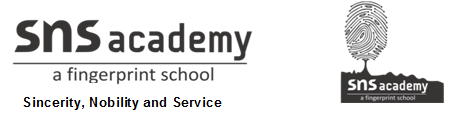 SOCIAL STUDIESGRADE: V                                                                                DATE: 27.11.2015.Towards FreedomI. Write short notes on1. Jallianwala Bagh Massacre A public meeting was held on 13 th April 1919 at Jallianwala Bagh in Amritsar.General Dyer came to the place and ordered his soldiers to fire at the crowd.Hundreds of people were injured.This incident shocked the country.All our national leaders strongly protested against this cruel act. 2. Quit India MovementIn August, 1942 Gandhiji started the quit India movement.The British were asked to quit or leave India.He asked the people to ‘Do or Die’ in the process.There were nationwide protests against the British and many leaders and people were jailed.3. Simon CommissionThe British were not able to control the law and order situation in India and to make some changes they appointed the Simon commission.In 1928 the commission came to India.It had no Indian representative to suggest the changes Indians wanted.The congress boycotted it and huge protest rallies were led asking Simon to go back.II .Answer the following1. How was the trade with India profitable for the English East India Company?    The English East India company bought goods from India and sold them abroad at higher prices.   This resulted in huge profit for the company.2. How did the British exploit the farmers?Farmers were made to pay very high taxes.They were forced to grow Indigo and cotton, which were bought at a very low rate from them and sold at a high rate in England.Thus, farmers in India exploited by the British.3. Which factors sparked the first war of Independence?A new rifle called the Enfield rifle was introduced in India by the British.A rumour spread that the grease used in the wrapper of the bullets was made from the fat of cows and pigs.Soldiers had to bite off the greased wrapper of the bullet before loading into the gun.Our Indian soldiers refused to use the rifle, as it was against the religion sentiment of both Hindus and Muslims.This revolted and thus, it sparked the first war of independence. 4. What helped the British to suppress the first war of Independence? The following factors made it easier for the British to suppress the first war of independenceThe war did not spread to all parts of the country.The Indian soldiers did not have sufficient money and good weapons.The revolt was not organised properly.5. How did modern education lead to the rise of nationalism in India?Modern education awakened the spirit of nationalism among Indians.Educated Indians realised that the British wanted to keep India poor and backward. This realisation united them.This feeling of nationalism resulted in the formation of Indian National Congress in 1885.III. Give short Answer1. India had trade relation with many countries. What were the main items of trade?The main items of trade wereSpicesJewelleryTextiles andPearls2. Name some of the social and religious reformers during the period of Independence.Raja Ram Mohan RoyIswar Chandra VidyasagarDebendranath Tagore3. How did the British try to suppress the rise of nationalistic feeling of Indians? The British government passed away many strict laws in order to suppress the rise of nationalistic feeling.    They also used the policy of divide and rule to prevent the Hindus and Muslims from uniting against British.IV. Give reason1. Why were the Indians rules and princess unhappy with the British rule?The British passed a law which stated that if a ruler did not have a male child, that kingdom would be taken over by the British. This made the Indian rulers and princess very unhappy.2. Do you think that the Sepoy Mutiny in 1857 is just a Mutiny of the some Sepoys. Give reasonNo, it was not just a revolt of some sepoys of the Indian army because people of the country also participated in the revolt.Many rulers like Rani lakshmi Bai,Tantia Tope,Begm Hazrat Mahal and Bahadur shah Zafar belonging to the various parts of India took part in the revolt. 